Publicado en SARRIGUREN el 19/07/2019 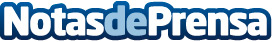 Valdelacierva, una bodega con vinos veganosTodas las bodegas del Grupo Hispanobodegas reciben la certificación vegana. Dentro de la política de calidad, la bodega riojana tiene implantado un sistema de control y acciones orientadas a maximizar la calidad en sus elaboraciones. Los veganos excluyen de su dieta todo aquello que proceda de origen animalDatos de contacto:Ricardo Barquín652778185Nota de prensa publicada en: https://www.notasdeprensa.es/valdelacierva-una-bodega-con-vinos-veganos_1 Categorias: Gastronomía Entretenimiento Restauración http://www.notasdeprensa.es